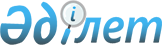 Мәслихаттың 2014 жылғы 24 желтоқсандағы № 281 "Меңдіқара ауданының 2015-2017 жылдарға арналған аудандық бюджеті туралы" шешіміне өзгерістер мен толықтырулар енгізу туралыҚостанай облысы Меңдіқара ауданы мәслихатының 2015 жылғы 20 наурыздағы № 297 шешімі. Қостанай облысының Әділет департаментінде 2015 жылғы 26 наурызда № 5449 болып тіркелді

      Қазақстан Республикасының 2008 жылғы 4 желтоқсандағы Бюджет кодексінің 106, 109-баптарына сәйкес, Меңдіқара аудандық мәслихаты ШЕШІМ ҚАБЫЛДАДЫ:



      1. Мәслихаттың 2014 жылғы 24 желтоқсандағы № 281 «Меңдіқара ауданының 2015-2017 жылдарға арналған аудандық бюджеті туралы» шешіміне (Нормативтік құқықтық актілерді мемлекеттік тіркеу тізілімінде № 5282 тіркелген, 2015 жылғы 22 қаңтарда «Меңдіқара үні» аудандық газетінде жарияланған) мынадай өзгерістер мен толықтырулар енгізілсін:



      көрсетілген шешімнің 1-тармағы жаңа редакцияда жазылсын:

      «1. Меңдіқара ауданының 2015-2017 жылдарға арналған бюджеті тиісінше 1, 2 және 3-қосымшаларға сәйкес, оның ішінде 2015 жылға мынадай көлемдерде бекітілсін:

      1) кірістер – 2148975,0 мың теңге, оның ішінде:

      салықтық түсімдер бойынша – 507344,0 мың теңге;

      салықтық емес түсімдер бойынша – 2961,0 мың теңге;

      негізгі капиталды сатудан түсетін түсімдер бойынша – 4269,0 мың теңге;

      трансферттер түсімі бойынша – 1634401,0 мың теңге;

      2) шығындар – 2149184,1 мың теңге;

      3) таза бюджеттік кредиттеу – 9434,0 мың теңге, оның ішінде:

      бюджеттік кредиттер – 17838,0 мың теңге;

      бюджеттік кредиттерді өтеу – 8404,0 мың теңге;

      4) қаржы активтерімен жасалатын операциялар бойынша сальдо – 0,0 мың теңге, оның ішінде:

      қаржы активтерін сатып алу – 0,0 мың теңге;

      5) бюджет тапшылығы (профициті) – 9643,1 мың теңге;

      6) бюджет тапшылығын қаржыландыру (профицитін пайдалану) – 9643,1 мың теңге.»;



      көрсетілген шешімнің 3-тармағында:



      1), 2), 5) тармақшалар, 9) тармақшаның екінші абзацы алынып тасталсын;



      7) тармақша жаңа редакцияда жазылсын:

      «7) мемлекеттік мекемелердің мемлекеттік қызметшілер болып табылмайтын жұмыскерлерінің, сондай-ақ жергілікті бюджеттерден қаржыландырылатын мемлекеттік қазыналық кәсіпорындар жұмыскерлерінің лауазымдық айлықақыларына ерекше еңбек жағдайлары үшін ай сайынғы үстемеақы төлеуге 93702,0 мың теңге сомасында.»;



      мынадай мазмұндағы 10), 11) тармақшалармен толықтырылсын:

      «10) азаматтық хал актілерін тіркеу бөлімдерінің штат санын ұстауға 1083,0 мың теңге сомасында;

      11) жергілікті атқарушы органдардың агроөнеркәсіптік кешен бөлімшелерін ұстауға 3152,0 мың теңге сомасында.».



      Көрсетілген шешімнің 1, 2, 4-қосымшалары осы шешімнің 1, 2, 3-қосымшаларына сәйкес жаңа редакцияда жазылсын.



      2. Осы шешім 2015 жылғы 1 қаңтардан бастап қолданысқа енгізіледі.      Сессия төрағасы                            О. Нұрабаев      Аудандық

      мәслихаттың хатшысы                        В. Леонов      КЕЛІСІЛГЕН      "Меңдіқара ауданының қаржы бөлімі"

      мемлекеттік мекемесінің басшысы

      _____________ С. Хабалкина

      20 наурыз 2015 жыл      "Меңдіқара ауданының экономика

      және бюджеттік жоспарлау бөлімі"

      мемлекеттік мекемесінің басшысы

      __________ Г. Айсенова

Мәслихаттың        

2015 жылғы 20 наурыздағы   

№ 297 шешіміне 1-қосымша   Мәслихаттың         

2014 жылғы 24 желтоқсандағы  

№ 281 шешіміне 1-қосымша    Меңдіқара ауданының 2015 жылға арналған аудандық бюджеті

Мәслихаттың        

2015 жылғы 20 наурыздағы   

№ 297 шешіміне 2-қосымша   Мәслихаттың         

2014 жылғы 24 желтоқсандағы  

№ 281 шешіміне 2-қосымша    Меңдіқара ауданының 2016 жылға арналған аудандық бюджеті

Мәслихаттың        

2015 жылғы 20 наурыздағы   

№ 297 шешіміне 3-қосымша   Мәслихаттың         

2014 жылғы 24 желтоқсандағы  

№ 281 шешіміне 4-қосымша    2015 жылға арналған Боровское ауылы және ауылдық

округтердің бюджеттік бағдарламаларының тізбесі
					© 2012. Қазақстан Республикасы Әділет министрлігінің «Қазақстан Республикасының Заңнама және құқықтық ақпарат институты» ШЖҚ РМК
				СанатыСанатыСанатыСанатыСанатыСомасы,

мың теңгеСыныбыСыныбыСыныбыСыныбыСомасы,

мың теңгеІшкі сыныбыІшкі сыныбыІшкі сыныбыСомасы,

мың теңгеЕрекшелігіЕрекшелігіСомасы,

мың теңгеАтауыСомасы,

мың теңгеІ. Кірістер2148975,0100000Салықтық түсімдер507344,0101200Жеке табыс салығы242566,0103100Әлеуметтік салық155697,0104000Меншікке салынатын салықтар63405,0104100Мүлікке салынатын салықтар13688,0104300Жер салығы3491,0104400Көлік құралдарына салынатын салық37220,0104500Бірыңғай жер салығы9006,0105000Тауарларға, жұмыстарға және қызметтерге салынатын ішкі салықтар41531,0105200Акциздер2464,0105300Табиғи және басқа да ресурстарды пайдаланғаны үшін түсетін түсімдер26458,0105400Кәсіпкерлік және кәсіби қызметті жүргізгені үшін алынатын алымдар12548,0105500Ойын бизнесіне салық61,0108000Заңдық маңызы бар әрекеттерді жасағаны және (немесе) оған уәкілеттігі бар мемлекеттік органдар немесе лауазымды адамдар құжаттар бергені үшін алынатын міндетті төлемдер4145,0108100Мемлекеттік баж4145,0200000Салықтық емес түсімдер2961,0201000Мемлекеттік меншіктен түсетін кірістер765,0201500Мемлекет меншігіндегі мүлікті жалға беруден түсетін кірістер754,0201700Мемлекеттік бюджеттен берілген кредиттер бойынша сыйақылар11,0202000Мемлекеттік бюджеттен қаржыландырылатын мемлекеттік мекемелердің тауарларды (жұмыстарды, қызметтерді) өткізуінен түсетін түсімдер5,0202100Мемлекеттік бюджеттен қаржыландырылатын мемлекеттік мекемелердің тауарларды (жұмыстарды, қызметтерді) өткізуінен түсетін түсімдер5,0206000Басқа да салықтық емес түсімдер2191,0206100Басқа да салықтық емес түсімдер2191,0300000Негізгі капиталды сатудан түсетін түсімдер4269,0301100Мемлекеттік мекемелерге бекітілген мемлекеттік мүлікті сату2623,0303000Жерді және материалдық емес активтерді сату1646,0303100Жерді сату1596,0303200Материалдық емес активтерді сату50,0400000Трансферттердің түсімдері1634401,0402000Мемлекеттік басқарудың жоғары тұрған органдарынан түсетін трансферттер1634401,0402200Облыстық бюджеттен түсетін трансферттер1634401,0Функционалдық топФункционалдық топФункционалдық топФункционалдық топФункционалдық топСомасы,

мың теңгеКіші функцияКіші функцияКіші функцияКіші функцияСомасы,

мың теңгеБюджеттік бағдарламалардың әкімшісіБюджеттік бағдарламалардың әкімшісіБюджеттік бағдарламалардың әкімшісіСомасы,

мың теңгеБағдарламаБағдарламаСомасы,

мың теңгеАтауыСомасы,

мың теңгеІІ. Шығындар2149184,101Жалпы сипаттағы мемлекеттік қызметтер239491,001Мемлекеттік басқарудың жалпы функцияларын орындайтын өкілді, атқарушы және басқа органдар200534,0112Аудан (облыстық маңызы бар қала) мәслихатының аппараты12846,0001Аудан (облыстық маңызы бар қала) мәслихатының қызметін қамтамасыз ету жөніндегі қызметтер12846,0122Аудан (облыстық маңызы бар қала) әкімінің аппараты63609,0001Аудан (облыстық маңызы бар қала) әкімінің қызметін қамтамасыз ету жөніндегі қызметтер60609,0003Мемлекеттік органның күрделі шығыстары3000,0123Қаладағы аудан, аудандық маңызы бар қала, кент, ауыл, ауылдық округ әкімінің аппараты124079,0001Қаладағы аудан, аудандық маңызы бар қала, кент, ауыл, ауылдық округ әкімінің қызметін қамтамасыз ету жөніндегі қызметтер124079,002Қаржылық қызмет20712,0452Ауданның (облыстық маңызы бар қаланың) қаржы бөлімі20712,0001Ауданның (облыстық маңызы бар қаланың) бюджетін орындау және коммуналдық меншігін басқару саласындағы мемлекеттік саясатты іске асыру жөніндегі қызметтер17077,0003Салық салу мақсатында мүлікті бағалауды жүргізу709,0010Жекешелендіру, коммуналдық меншікті басқару, жекешелендіруден кейінгі қызмет және осыған байланысты дауларды реттеу2926,005Жоспарлау және статистикалық қызмет10638,0453Ауданның (облыстық маңызы бар қаланың) экономика және бюджеттік жоспарлау бөлімі10638,0001Экономикалық саясатты, мемлекеттік жоспарлау жүйесін қалыптастыру және дамыту саласындағы мемлекеттік саясатты іске асыру жөніндегі қызметтер10638,009Жалпы сипаттағы өзге де мемлекеттік қызметтер7607,0458Ауданның (облыстық маңызы бар қаланың) тұрғын үй-коммуналдық шаруашылығы, жолаушылар көлігі және автомобиль жолдары бөлімі7607,0001Жергілікті деңгейде тұрғын үй-коммуналдық шаруашылығы, жолаушылар қөлігі және автомобиль жолдары саласындағы мемлекеттік саясатты іске асыру жөніндегі қызметтер7607,002Қорғаныс3199,001Әскери мұқтаждар3199,0122Аудан (облыстық маңызы бар қала) әкімінің аппараты3199,0005Жалпыға бірдей әскери міндетті атқару шеңберіндегі іс-шаралар3199,004Білім беру1416067,001Мектепке дейінгі тәрбие және оқыту106180,0464Ауданның (облыстық маңызы бар қаланың) білім бөлімі64054,0009Мектепке дейінгі тәрбие мен оқыту ұйымдарының қызметін қамтамасыз ету64054,0464Ауданның (облыстық маңызы бар қаланың) білім бөлімі42126,0040Мектепке дейінгі білім беру ұйымдарында мемлекеттік білім беру тапсырысын іске асыруға42126,002Бастауыш, негізгі орта және жалпы орта білім беру1269578,0123Қаладағы аудан, аудандық маңызы бар қала, кент, ауыл, ауылдық округ әкімінің аппараты4881,0005Ауылдық жерлерде балаларды мектепке дейін тегін алып баруды және кері алып келуді ұйымдастыру4881,0464Ауданның (облыстық маңызы бар қаланың) білім бөлімі1240111,0003Жалпы білім беру1200481,0006Балаларға қосымша білім беру39630,0465Ауданның (облыстық маңызы бар қаланың) дене шынықтыру және спорт бөлімі24586,0017Балалар мен жасөспірімдерге спорт бойынша қосымша білім беру24586,009Білім беру саласындағы өзге де қызметтер40309,0464Ауданның (облыстық маңызы бар қаланың) білім бөлімі40309,0001Жергілікті деңгейде білім беру саласындағы мемлекеттік саясатты іске асыру жөніндегі қызметтер9971,0005Ауданның (облыстық маңызы бар қаланың) мемлекеттік білім беру мекемелер үшін оқулықтар мен оқу-әдістемелік кешендерді сатып алу және жеткізу8954,0015Жетім баланы (жетім балаларды) және ата-аналарының қамқорынсыз қалған баланы (балаларды) күтіп-ұстауға қамқоршыларға (қорғаншыларға) ай сайынға ақшалай қаражат төлемі10682,0022Жетім баланы (жетім балаларды) және ата-анасының қамқорлығынсыз қалған баланы (балаларды) асырап алғаны үшін Қазақстан азаматтарына біржолғы ақша қаражатын төлеуге арналған төлемдер149,0029Балалар мен жасөспірімдердің психикалық денсаулығын зерттеу және халыққа психологиялық-медициналық-педагогикалық консультациялық көмек көрсету10553,006Әлеуметтік көмек және әлеуметтік қамсыздандыру120305,001Әлеуметтік қамсыздандыру1773,0464Ауданның (облыстық маңызы бар қаланың) білім бөлімі1773,0030Патронат тәрбиешілерге берілген баланы (балаларды) асырап бағу1773,002Әлеуметтік көмек77428,0451Ауданның (облыстық маңызы бар қаланың) жұмыспен қамту және әлеуметтік бағдарламалар бөлімі77428,0002Жұмыспен қамту бағдарламасы11251,0005Мемлекеттік атаулы әлеуметтік көмек2098,0006Тұрғын үйге көмек көрсету126,0007Жергілікті өкілетті органдардың шешімі бойынша мұқтаж азаматтардың жекелеген топтарына әлеуметтік көмек18061,0010Үйден тәрбиеленіп оқытылатын мүгедек балаларды материалдық қамтамасыз ету1124,0014Мұқтаж азаматтарға үйде әлеуметтік көмек көрсету15955,001618 жасқа дейінгі балаларға мемлекеттік жәрдемақылар15891,0017Мүгедектерді оңалту жеке бағдарламасына сәйкес, мұқтаж мүгедектерді міндетті гигиеналық құралдармен және ымдау тілі мамандарының қызмет көрсетуін, жеке көмекшілермен қамтамасыз ету1963,0052Ұлы Отан соғысындағы Жеңістің жетпіс жылдығына арналған іс-шараларды өткізу10959,009Әлеуметтік көмек және әлеуметтік қамтамасыз ету салаларындағы өзге де қызметтер41104,0451Ауданның (облыстық маңызы бар қаланың) жұмыспен қамту және әлеуметтік бағдарламалар бөлімі41104,0001Жергілікті деңгейде халық үшін әлеуметтік бағдарламаларды жұмыспен қамтуды қамтамасыз етуді іске асыру саласындағы мемлекеттік саясатты іске асыру жөніндегі қызметтер16547,0011Жәрдемақыларды және басқа да әлеуметтік төлемдерді есептеу, төлеу мен жеткізу бойынша қызметтерге ақы төлеу263,0050Мүгедектердің құқықтарын қамтамасыз ету және өмір сүру сапасын жақсарту жөніндегі іс-шаралар жоспарын іске асыру24294,007Тұрғын үй–коммуналдық шаруашылық66727,002Коммуналдық шаруашылық39798,0466Ауданның (облыстық маңызы бар қаланың) сәулет, қала құрылысы және құрылыс бөлімі39798,0058Елді мекендердегі сумен жабдықтау және су бұру жүйелерін дамыту39798,003Елді-мекендерді абаттандыру26929,0123Қаладағы аудан, аудандық маңызы бар қала, кент, ауыл, ауылдық округ әкімінің аппараты26929,0008Елді мекендердегі көшелерді жарықтандыру13597,0009Елді мекендердің санитариясын қамтамасыз ету1502,0010Жерлеу орындарын ұстау және туыстары жоқ адамдарды жерлеу341,0011Елді мекендерді абаттандыру мен көгалдандыру11489,008Мәдениет, спорт, туризм және ақпараттық кеңістік119932,001Мәдениет саласындағы қызмет44174,0455Ауданның (облыстық маңызы бар қаланың) мәдениет және тілдерді дамыту бөлімі44174,0003Мәдени-демалыс жұмысын қолдау44174,002Спорт10685,0123Қаладағы аудан, аудандық маңызы бар қала, кент, ауыл, ауылдық округ әкімінің аппараты2037,0028Жергілікті деңгейде дене шынықтыру-сауықтыру және спорттық іс-шараларды іске асыру2037,0465Ауданның (облыстық маңызы бар қаланың) дене шынықтыру және спорт бөлімі8648,0001Жергілікті деңгейде дене шынықтыру және спорт саласындағы мемлекеттік саясатты іске асыру жөніндегі қызметтер4464,0005Ұлттық және бұқаралық спорт түрлерін дамыту778,0006Аудандық (облыстық маңызы бар қалалық) деңгейде спорттық жарыстар өткізу649,0007Әртүрлі спорт түрлері бойынша аудан (облыстық маңызы бар қала) құрама командаларының мүшелерін дайындау және олардың облыстық спорт жарыстарына қатысуы2757,003Ақпараттық кеңістік49874,0455Ауданның (облыстық маңызы бар қаланың) мәдениет және тілдерді дамыту бөлімі46088,0006Аудандық (қалалық) кітапханалардың жұмыс істеуі39954,0007Мемлекеттік тілді және Қазақстан халқының басқа да тілдерін дамыту6134,0456Ауданның (облыстық маңызы бар қаланың) ішкі саясат бөлімі3786,0002Мемлекеттік ақпараттық саясат жүргізу жөніндегі қызметтер3786,009Мәдениет, спорт, туризм және ақпараттық кеңістікті ұйымдастыру жөніндегі өзге де қызметтер15199,0455Ауданның (облыстық маңызы бар қаланың) мәдениет және тілдерді дамыту бөлімі7466,0001Жергілікті деңгейде тілдерді және мәдениетті дамыту саласындағы мемлекеттік саясатты іске асыру жөніндегі қызметтер7466,0456Ауданның (облыстық маңызы бар қаланың) ішкі саясат бөлімі7733,0001Жергілікті деңгейде ақпарат, мемлекеттілікті нығайту және азаматтардың әлеуметтік сенімділігін қалыптастыру саласында мемлекеттік саясатты іске асыру жөніндегі қызметтер5596,0003Жастар саясаты саласында іс-шараларды іске асыру2137,010Ауыл, су, орман, балық шаруашылығы, ерекше қорғалатын табиғи аумақтар, қоршаған ортаны және жануарлар дүниесін қорғау, жер қатынастары86787,001Ауыл шаруашылығы37476,0453Ауданның (облыстық маңызы бар қаланың) экономика және бюджеттік жоспарлау бөлімі5810,0099Мамандардың әлеуметтік көмек көрсетуі жөніндегі шараларды іске асыру5810,0462Ауданның (облыстық маңызы бар қаланың) ауыл шаруашылығы бөлімі17823,0001Жергілікті деңгейде ауыл шаруашылығы саласындағы мемлекеттік саясатты іске асыру жөніндегі қызметтер17823,0473Ауданның (облыстық маңызы бар қаланың) ветеринария бөлімі13843,0001Жергілікті деңгейде ветеринария саласындағы мемлекеттік саясатты іске асыру жөніндегі қызметтер10683,0006Ауру жануарларды санитарлық союды ұйымдастыру2410,0007Қаңғыбас иттер мен мысықтарды аулауды және жоюды ұйымдастыру750,006Жер қатынастары10458,0463Ауданның (облыстық маңызы бар қаланың) жер қатынастары бөлімі10458,0001Аудан (облыстық маңызы бар қала) аумағында жер қатынастарын реттеу саласындағы мемлекеттік саясатты іске асыру жөніндегі қызметтер6400,0006Аудандардың, облыстық маңызы бар, аудандық маңызы бар қалалардың, кенттердің, ауылдардың, ауылдық округтердің шекарасын белгілеу кезінде жүргізілетін жерге орналастыру4058,009Ауыл, су, орман, балық шаруашылығы, қоршаған ортаны қорғау және жер қатынастары саласындағы басқа да қызметтер38853,0473Ауданның (облыстық маңызы бар қаланың) ветеринария бөлімі38853,0011Эпизоотияға қарсы іс-шаралар жүргізу38853,011Өнеркәсіп, сәулет, қала құрылысы және құрылыс қызметі7842,002Сәулет, қала құрылысы және құрылыс қызметі7842,0466Ауданның (облыстық маңызы бар қаланың) сәулет, қала құрылысы және құрылыс бөлімі7842,0001Құрылыс, облыс қалаларының, аудандарының және елді мекендерінің сәулеттік бейнесін жақсарту саласындағы мемлекеттік саясатты іске асыру және ауданның (облыстық маңызы бар қаланың) аумағын оңтайла және тиімді қала құрылыстық игеруді қамтамасыз ету жөніндегі қызметтер7842,012Көлік және коммуникация49110,001Автомобиль көлігі49110,0123Қаладағы аудан, аудандық маңызы бар қала, кент, ауыл, ауылдық округ әкімінің аппараты5000,0013Аудандық маңызы бар қалаларда, кенттерде, ауылдарда, ауылдық округтерде автомобиль жолдарының жұмыс істеуін қамтамасыз ету5000,0458Ауданның (облыстық маңызы бар қаланың) тұрғын үй-коммуналдық шаруашылығы, жолаушылар көлігі және автомобиль жолдары бөлімі44110,0023Автомобиль жолдарының жұмыс істеуін қамтамасыз ету44110,013Басқалар39515,003Кәсіпкерлік қызметті қолдау және бәсекелестікті қорғау6506,0469Ауданның (облыстық маңызы бар қаланың) кәсіпкерлік бөлімі6506,0001Жергілікті деңгейде кәсіпкерлікті дамыту саласындағы мемлекеттік саясатты іске асыру жөніндегі қызметтер6506,009Басқалар33009,0123Қаладағы аудан, аудандық маңызы бар қала, кент, ауыл, ауылдық округ әкімінің аппараты27909,0040«Өңірлерді дамыту» Бағдарламасы шеңберінде өңірлерді экономикалық дамытуға жәрдемдесу бойынша шараларды іске асыру27909,0452Ауданның (облыстық маңызы бар қаланың) қаржы бөлімі5100,0012Ауданның (облыстық маңызы бар қаланың) жергілікті атқарушы органының резерві5100,015Трансферттер209,101Трансферттер209,1452Ауданның (облыстық маңызы бар қаланың) қаржы бөлімі209,1006Нысаналы пайдаланылмаған (толық пайдаланылмаған) трансферттерді қайтару209,1III. Таза бюджеттік кредиттеу9434,0Бюджеттік кредиттер17838,010Ауыл, су, орман, балық шаруашылығы, ерекше қорғалатын табиғи аумақтар, қоршаған ортаны және жануарлар дүниесін қорғау, жер қатынастары17838,001Ауыл шаруашылығы17838,0453Ауданның (облыстық маңызы бар қаланың) экономика және бюджеттік жоспарлау бөлімі17838,0006Мамандарды әлеуметтік қолдау шараларын іске асыру үшін бюджеттік кредиттер17838,005Бюджеттік кредиттерді өтеу8404,001Бюджеттік кредиттерді өтеу8404,01Мемлекеттік бюджеттен берілген бюджеттік кредиттерді өтеу8404,013Жеке тұлғаларға жергілікті бюджеттен берілген бюджеттік кредиттерді өтеу8404,0IV. Қаржы активтерімен операциялар бойынша сальдо0,0Қаржы активтерін сатып алу0,0V. Бюджет тапшылығы (-) / (профициті) (+)-9643,1VI. Бюджет тапшылығын қаржыландыру (профицитін пайдалану)9643,107Қарыздар түсімі17838,001Мемлекеттік ішкі қарыздар17838,002Қарыз алу келісім-шарттары17838,003Ауданның (облыстық маңызы бар қаланың) жергілікті атқарушы органы алатын қарыздар17838,016Қарыздарды өтеу8404,001Қарыздарды өтеу8404,0452Ауданның (облыстық маңызы бар қаланың) қаржы бөлімі8404,0008Жергілікті атқарушы органның жоғары тұрған бюджет алдындағы борышын өтеу8404,008Бюджет қаражаттарының пайдаланылатын қалдықтары209,101Бюджет қаражаты қалдықтары209,11Бюджет қаражатының бос қалдықтары209,101Бюджет қаражатының бос қалдықтары209,1СанатыСанатыСанатыСанатыСанатыСомасы,

мың теңгеСыныбыСыныбыСыныбыСыныбыСомасы,

мың теңгеІшкі сыныбыІшкі сыныбыІшкі сыныбыСомасы,

мың теңгеЕрекшелігіЕрекшелігіСомасы,

мың теңгеАтауыСомасы,

мың теңгеІ. Кірістер1975113,0100000Салықтық түсімдер547263,0101200Жеке табыс салығы282435,0103100Әлеуметтік салық179847,0104000Меншікке салынатын салықтар63836,0104100Мүлікке салынатын салықтар13688,0104300Жер салығы3491,0104400Көлік құралдарына салынатын салық37556,0104500Бірыңғай жер салығы9101,0105000Тауарларға, жұмыстарға және қызметтерге салынатын ішкі салықтар16711,0105200Акциздер2489,0105300Табиғи және басқа да ресурстарды пайдаланғаны үшін түсетін түсімдер5011,0105400Кәсіпкерлік және кәсіби қызметті жүргізгені үшін алынатын алымдар9146,0105500Ойын бизнесіне салық65,0108000Заңдық маңызы әрекеттерді жасағаны және (немесе) оған уәкілеттігі бар мемлекеттік органдар немесе лауазымды адамдар құжаттар бергені үшін алынатын міндетті төлемдер4434,0108100Мемлекеттік баж4434,0200000Салықтық емес түсімдер3169,0201000Мемлекеттік меншіктен түсетін кірістер818,0201500Мемлекет меншігіндегі мүлікті жалға беруден түсетін кірістер807,0201700Мемлекеттік бюджеттен берілген кредиттер бойынша сыйақылар11,0202000Мемлекеттік бюджеттен қаржыландырылатын мемлекеттік мекемелердің тауарларды (жұмыстарды, қызметтерді) өткізуінен түсетін түсімдер6,0202100Мемлекеттік бюджеттен қаржыландырылатын мемлекеттік мекемелердің тауарларды (жұмыстарды, қызметтерді) өткізуінен түсетін түсімдер6,0206000Басқа да салықтық емес түсімдер2345,0206100Басқа да салықтық емес түсімдер2345,0300000Негізгі капиталды сатудан түсетін түсімдер6169,0301100Мемлекеттік мекемелерге бекітілген мемлекеттік мүлікті сату4411,0303000Жерді және материалдық емес активтерді сату1758,0303100Жерді сату1708,0303200Материалдық емес активтерді сату50,0400000Трансферттердің түсімдері1418512,0402000Мемлекеттік басқарудың жоғары тұрған органдарынан түсетін трансферттер1418512,0402200Облыстық бюджеттен түсетін трансферттер1418512,0Функционалдық топФункционалдық топФункционалдық топФункционалдық топФункционалдық топСомасы,

мың теңгеКіші функцияКіші функцияКіші функцияКіші функцияСомасы,

мың теңгеБюджеттік бағдарламалардың әкімшісіБюджеттік бағдарламалардың әкімшісіБюджеттік бағдарламалардың әкімшісіСомасы,

мың теңгеБағдарламаБағдарламаСомасы,

мың теңгеАтауыСомасы,

мың теңгеІІ. Шығындар1975113,001Жалпы сипаттағы мемлекеттік қызметтер246299,001Мемлекеттік басқарудың жалпы функцияларын орындайтын өкілді, атқарушы және басқа органдар201257,0112Аудан (облыстық маңызы бар қала) мәслихатының аппараты12532,0001Аудан (облыстық маңызы бар қала) мәслихатының қызметін қамтамасыз ету жөніндегі қызметтер12532,0122Аудан (облыстық маңызы бар қала) әкімінің аппараты60212,0001Аудан (облыстық маңызы бар қала) әкімінің қызметін қамтамасыз ету жөніндегі қызметтер58212,0003Мемлекеттік органның күрделі шығыстары2000,0123Қаладағы аудан, аудандық маңызы бар қала, кент, ауыл, ауылдық округ әкімінің аппараты128513,0001Қаладағы аудан, аудандық маңызы бар қала, кент, ауыл, ауылдық округ әкімінің қызметін қамтамасыз ету жөніндегі қызметтер128513,002Қаржылық қызмет20193,0452Ауданның (облыстық маңызы бар қаланың) қаржы бөлімі20193,0001Ауданның (облыстық маңызы бар қаланың) бюджетін орындау және коммуналдық меншігін басқару саласындағы мемлекеттік саясатты іске асыру жөніндегі қызметтер16563,0003Салық салу мақсатында мүлікті бағалауды жүргізу589,0010Жекешелендіру, коммуналдық меншікті басқару, жекешелендіруден кейінгі қызмет және осыған байланысты дауларды реттеу3041,005Жоспарлау және статистикалық қызмет10635,0453Ауданның (облыстық маңызы бар қаланың) экономика және бюджеттік жоспарлау бөлімі10635,0001Экономикалық саясатты, мемлекеттік жоспарлау жүйесін қалыптастыру және дамыту саласындағы мемлекеттік саясатты іске асыру жөніндегі қызметтер10635,009Жалпы сипаттағы өзге де мемлекеттік қызметтер14214,0458Ауданның (облыстық маңызы бар қаланың) тұрғын үй-коммуналдық шаруашылығы, жолаушылар көлігі және автомобиль жолдары бөлімі7585,0001Жергілікті деңгейде тұрғын үй-коммуналдық шаруашылығы, жолаушылар қөлігі және автомобиль жолдары саласындағы мемлекеттік саясатты іске асыру жөніндегі қызметтер7585,0494Ауданның (облыстық маңызы бар қаланың) кәсіпкерлік және өнеркәсіп бөлімі6629,0001Жергілікті деңгейде кәсіпкерлікті және өнеркәсіпті дамыту саласындағы мемлекеттік саясатты іске асыру жөніндегі қызметтер6629,002Қорғаныс2246,001Әскери мұқтаждар2246,0122Аудан (облыстық маңызы бар қала) әкімінің аппараты2246,0005Жалпыға бірдей әскери міндетті атқару шеңберіндегі іс-шаралар2246,004Білім беру1294624,001Мектепке дейінгі тәрбие және оқыту65235,0464Ауданның (облыстық маңызы бар қаланың) білім бөлімі60015,0009Мектепке дейінгі тәрбие мен оқыту ұйымдарының қызметін қамтамасыз ету60015,0464Ауданның (облыстық маңызы бар қаланың) білім бөлімі5220,0040Мектепке дейінгі білім беру ұйымдарында мемлекеттік білім беру тапсырысын іске асыруға5220,002Бастауыш, негізгі орта және жалпы орта білім беру1171938,0123Қаладағы аудан, аудандық маңызы бар қала, кент, ауыл, ауылдық округ әкімінің аппараты4689,0005Ауылдық жерлерде балаларды мектепке дейін тегін алып баруды және кері алып келуді ұйымдастыру4689,0464Ауданның (облыстық маңызы бар қаланың) білім бөлімі1140049,0003Жалпы білім беру1103090,0006Балаларға қосымша білім беру36959,0465Ауданның (облыстық маңызы бар қаланың) дене шынықтыру және спорт бөлімі27200,0017Балалар мен жасөспірімдерге спорт бойынша қосымша білім беру27200,009Білім беру саласындағы өзге де қызметтер57451,0464Ауданның (облыстық маңызы бар қаланың) білім бөлімі41311,0001Жергілікті деңгейде білім беру саласындағы мемлекеттік саясатты іске асыру жөніндегі қызметтер10144,0005Ауданның (облыстық маңызы бар қаланың) мемлекеттік білім беру мекемелер үшін оқулықтар мен оқу-әдістемелік кешендерді сатып алу және жеткізу9046,0015Жетім баланы (жетім балаларды) және ата-аналарының қамқорынсыз қалған баланы (балаларды) күтіп-ұстауға қамқоршыларға (қорғаншыларға) ай сайынға ақшалай қаражат төлемі11413,0022Жетім баланы (жетім балаларды) және ата-анасының қамқорлығынсыз қалған баланы (балаларды) асырап алғаны үшін Қазақстан азаматтарына біржолғы ақша қаражатын төлеуге арналған төлемдер160,0029Балалар мен жасөспірімдердің психикалық денсаулығын зерттеу және халыққа психологиялық-медициналық-педагогикалық консультациялық көмек көрсету10548,0466Ауданның (облыстық маңызы бар қаланың) сәулет, қала құрылысы және құрылыс бөлімі16140,0037Білім беру объектілерін салу және реконструкциялау16140,006Әлеуметтік көмек және әлеуметтік қамсыздандыру86416,001Әлеуметтік қамсыздандыру1902,0464Ауданның (облыстық маңызы бар қаланың) білім бөлімі1902,0030Патронат тәрбиешілерге берілген баланы (балаларды) асырап бағу1902,002Әлеуметтік көмек67684,0451Ауданның (облыстық маңызы бар қаланың) жұмыспен қамту және әлеуметтік бағдарламалар бөлімі67684,0002Жұмыспен қамту бағдарламасы12039,0005Мемлекеттік атаулы әлеуметтік көмек2245,0006Тұрғын үйге көмек көрсету135,0007Жергілікті өкілетті органдардың шешімі бойынша мұқтаж азаматтардың жекелеген топтарына әлеуметтік көмек18308,0010Үйден тәрбиеленіп оқытылатын мүгедек балаларды материалдық қамтамасыз ету1202,0014Мұқтаж азаматтарға үйде әлеуметтік көмек көрсету14643,001618 жасқа дейінгі балаларға мемлекеттік жәрдемақылар17003,0017Мүгедектерді оңалту жеке бағдарламасына сәйкес, мұқтаж мүгедектерді міндетті гигиеналық құралдармен және ымдау тілі мамандарының қызмет көрсетуін, жеке көмекшілермен қамтамасыз ету2109,009Әлеуметтік көмек және әлеуметтік қамтамасыз ету салаларындағы өзге де қызметтер16830,0451Ауданның (облыстық маңызы бар қаланың) жұмыспен қамту және әлеуметтік бағдарламалар бөлімі16830,0001Жергілікті деңгейде халық үшін әлеуметтік бағдарламаларды жұмыспен қамтуды қамтамасыз етуді іске асыру саласындағы мемлекеттік саясатты іске асыру жөніндегі қызметтер16548,0011Жәрдемақыларды және басқа да әлеуметтік төлемдерді есептеу, төлеу мен жеткізу бойынша қызметтерге ақы төлеу282,007Тұрғын үй–коммуналдық шаруашылық56015,002Коммуналдық шаруашылық29473,0458Ауданның (облыстық маңызы бар қаланың) тұрғын үй-коммуналдық шаруашылығы, жолаушылар көлігі және автомобиль жолдары бөлімі29473,0028Коммуналдық шаруашылығын дамыту29473,003Елді-мекендерді абаттандыру26542,0123Қаладағы аудан, аудандық маңызы бар қала, кент, ауыл, ауылдық округ әкімінің аппараты26542,0008Елді мекендердегі көшелерді жарықтандыру14051,0009Елді мекендердің санитариясын қамтамасыз ету1685,0010Жерлеу орындарын ұстау және туыстары жоқ адамдарды жерлеу365,0011Елді мекендерді абаттандыру мен көгалдандыру10441,008Мәдениет, спорт, туризм және ақпараттық кеңістік117633,001Мәдениет саласындағы қызмет42900,0455Ауданның (облыстық маңызы бар қаланың) мәдениет және тілдерді дамыту бөлімі42900,0003Мәдени-демалыс жұмысын қолдау42900,002Спорт10768,0123Қаладағы аудан, аудандық маңызы бар қала, кент, ауыл, ауылдық округ әкімінің аппараты1838,0028Жергілікті деңгейде дене шынықтыру-сауықтыру және спорттық іс-шараларды іске асыру1838,0465Ауданның (облыстық маңызы бар қаланың) дене шынықтыру және спорт бөлімі8930,0001Жергілікті деңгейде дене шынықтыру және спорт саласындағы мемлекеттік саясатты іске асыру жөніндегі қызметтер4499,0005Ұлттық және бұқаралық спорт түрлерін дамыту786,0006Аудандық (облыстық маңызы бар қалалық) деңгейде спорттық жарыстар өткізу695,0007Әртүрлі спорт түрлері бойынша аудан (облыстық маңызы бар қала) құрама командаларының мүшелерін дайындау және олардың облыстық спорт жарыстарына қатысуы2950,003Ақпараттық кеңістік49582,0455Ауданның (облыстық маңызы бар қаланың) мәдениет және тілдерді дамыту бөлімі45531,0006Аудандық (қалалық) кітапханалардың жұмыс істеуі39631,0007Мемлекеттік тілді және Қазақстан халқының басқа да тілдерін дамыту5900,0456Ауданның (облыстық маңызы бар қаланың) ішкі саясат бөлімі4051,0002Мемлекеттік ақпараттық саясат жүргізу жөніндегі қызметтер4051,009Мәдениет, спорт, туризм және ақпараттық кеңістікті ұйымдастыру жөніндегі өзге де қызметтер14383,0455Ауданның (облыстық маңызы бар қаланың) мәдениет және тілдерді дамыту бөлімі8125,0001Жергілікті деңгейде тілдерді және мәдениетті дамыту саласындағы мемлекеттік саясатты іске асыру жөніндегі қызметтер8125,0456Ауданның (облыстық маңызы бар қаланың) ішкі саясат бөлімі6258,0001Жергілікті деңгейде ақпарат, мемлекеттілікті нығайту және азаматтардың әлеуметтік сенімділігін қалыптастыру саласында мемлекеттік саясатты іске асыру жөніндегі қызметтер5130,0003Жастар саясаты саласында іс-шараларды іске асыру1128,010Ауыл, су, орман, балық шаруашылығы, ерекше қорғалатын табиғи аумақтар, қоршаған ортаны және жануарлар дүниесін қорғау, жер қатынастары80708,001Ауыл шаруашылығы35360,0453Ауданның (облыстық маңызы бар қаланың) экономика және бюджеттік жоспарлау бөлімі6403,0099Мамандардың әлеуметтік көмек көрсетуі жөніндегі шараларды іске асыру6403,0462Ауданның (облыстық маңызы бар қаланың) ауыл шаруашылығы бөлімі18140,0001Жергілікті деңгейде ауыл шаруашылығы саласындағы мемлекеттік саясатты іске асыру жөніндегі қызметтер18140,0473Ауданның (облыстық маңызы бар қаланың) ветеринария бөлімі10817,0001Жергілікті деңгейде ветеринария саласындағы мемлекеттік саясатты іске асыру жөніндегі қызметтер7604,0006Ауру жануарларды санитарлық союды ұйымдастыру2410,0007Қаңғыбас иттер мен мысықтарды аулауды және жоюды ұйымдастыру803,006Жер қатынастары6495,0463Ауданның (облыстық маңызы бар қаланың) жер қатынастары бөлімі6495,0001Аудан (облыстық маңызы бар қала) аумағында жер қатынастарын реттеу саласындағы мемлекеттік саясатты іске асыру жөніндегі қызметтер6495,009Ауыл, су, орман, балық шаруашылығы, қоршаған ортаны қорғау және жер қатынастары саласындағы басқа да қызметтер38853,0473Ауданның (облыстық маңызы бар қаланың) ветеринария бөлімі38853,0011Эпизоотияға қарсы іс-шаралар жүргізу38853,011Өнеркәсіп, сәулет, қала құрылысы және құрылыс қызметі7541,002Сәулет, қала құрылысы және құрылыс қызметі7541,0466Ауданның (облыстық маңызы бар қаланың) сәулет, қала құрылысы және құрылыс бөлімі7541,0001Құрылыс, облыс қалаларының, аудандарының және елді мекендерінің сәулеттік бейнесін жақсарту саласындағы мемлекеттік саясатты іске асыру және ауданның (облыстық маңызы бар қаланың) аумағын оңтайла және тиімді қала құрылыстық игеруді қамтамасыз ету жөніндегі қызметтер7541,012Көлік және коммуникация50222,001Автомобиль көлігі50222,0458Ауданның (облыстық маңызы бар қаланың) тұрғын үй-коммуналдық шаруашылығы, жолаушылар көлігі және автомобиль жолдары бөлімі50222,0023Автомобиль жолдарының жұмыс істеуін қамтамасыз ету50222,013Басқалар33409,009Басқалар33409,0123Қаладағы аудан, аудандық маңызы бар қала, кент, ауыл, ауылдық округ әкімінің аппараты27909,0040«Өңірлерді дамыту» Бағдарламасы шеңберінде өңірлерді экономикалық дамытуға жәрдемдесу бойынша шараларды іске асыру27909,0452Ауданның (облыстық маңызы бар қаланың) қаржы бөлімі5500,0012Ауданның (облыстық маңызы бар қаланың) жергілікті атқарушы органының резерві5500,0III. Таза бюджеттік кредиттеу-8404,0Бюджеттік кредиттер8404,005Бюджеттік кредиттерді өтеу8404,001Бюджеттік кредиттерді өтеу8404,01Мемлекеттік бюджеттен берілген бюджеттік кредиттерді өтеу8404,013Жеке тұлғаларға жергілікті бюджеттен берілген бюджеттік кредиттерді өтеу8404,0IV. Қаржы активтерімен операциялар бойынша сальдо0,0Қаржы активтерін сатып алу0,0V. Бюджет тапшылығы (-) / (профициті) (+)8404,0VI. Бюджет тапшылығын қаржыландыру (профицитін пайдалану)-8404,016Қарыздарды өтеу8404,001Қарыздарды өтеу8404,0452Ауданның (облыстық маңызы бар қаланың) қаржы бөлімі8404,0008Жергілікті атқарушы органның жоғары тұрған бюджет алдындағы борышын өтеу8404,0Функционалдық топФункционалдық топФункционалдық топФункционалдық топФункционалдық топСомасы,

мың теңгеКіші функцияКіші функцияКіші функцияКіші функцияСомасы,

мың теңгеБюджеттік бағдарламалардың әкімшісіБюджеттік бағдарламалардың әкімшісіБюджеттік бағдарламалардың әкімшісіСомасы,

мың теңгеБағдарламаБағдарламаСомасы,

мың теңгеАтауыСомасы,

мың теңгеIIШығындар190835,001Жалпы сипаттағы мемлекеттік қызметтер190835,001Мемлекеттік басқарудың жалпы функцияларын орындайтын өкілді, атқарушы және басқа органдар190835,0123Қаладағы аудан, аудандық маңызы бар қала, кент, ауыл, ауылдық округ әкімінің аппараты190835,00101001Қаладағы аудан, аудандық маңызы бар қала, кент, ауыл, ауылдық округ әкімінің қызметін қамтамасыз ету жөніндегі қызметтер124079,00402005Ауылдық жерлерде балаларды мектепке дейін тегін алып баруды және кері алып келуді ұйымдастыру4881,00703008Елді мекендердегі көшелерді жарықтандыру13597,00703009Елді мекендердің санитариясын қамтамасыз ету1502,00703010Жерлеу орындарын ұстау және туыстары жоқ адамдарды жерлеу341,00703011Елді мекендерді абаттандыру мен көгалдандыру11489,00802028Жергілікті деңгейде дене шынықтыру-сауықтыру және спорттық іс-шараларды іске асыру2037,01201013Аудандық маңызы бар қалаларда, кенттерде, ауылдарда, ауылдық округтерде автомобиль жолдарының жұмыс істеуін қамтамасыз ету5000,01309040«Өңірлерді дамыту» Бағдарламасы шеңберінде өңірлерді экономикалық дамытуға жәрдемдесу бойынша шараларды іске асыру27909,0Алешин ауылдық округі9170,00101123001Қаладағы аудан, аудандық маңызы бар қала, кент, ауыл, ауылдық округ әкімінің қызметін қамтамасыз ету жөніндегі қызметтер8180,00703008Елді мекендердегі көшелерді жарықтандыру149,00703009Елді мекендердің санитариясын қамтамасыз ету50,00703011Елді мекендерді абаттандыру мен көгалдандыру70,00802028Жергілікті деңгейде дене шынықтыру-сауықтыру және спорттық іс-шараларды іске асыру331,01201013Аудандық маңызы бар қалаларда, кенттерде, ауылдарда, ауылдық округтерде автомобиль жолдарының жұмыс істеуін қамтамасыз ету190,01309040«Өңірлерді дамыту» Бағдарламасы шеңберінде өңірлерді экономикалық дамытуға жәрдемдесу бойынша шараларды іске асыру200,0Борков ауылдық округі7528,00101123001Қаладағы аудан, аудандық маңызы бар қала, кент, ауыл, ауылдық округ әкімінің қызметін қамтамасыз ету жөніндегі қызметтер7088,00703008Елді мекендердегі көшелерді жарықтандыру130,00703009Елді мекендердің санитариясын қамтамасыз ету50,00703011Елді мекендерді абаттандыру мен көгалдандыру70,01201013Аудандық маңызы бар қалаларда, кенттерде, ауылдарда, ауылдық округтерде автомобиль жолдарының жұмыс істеуін қамтамасыз ету190,0Буденный ауылдық округі12688,00101123001Қаладағы аудан, аудандық маңызы бар қала, кент, ауыл, ауылдық округ әкімінің қызметін қамтамасыз ету жөніндегі қызметтер9336,00402005Ауылдық жерлерде балаларды мектепке дейін тегін алып баруды және кері алып келуді ұйымдастыру965,00703008Елді мекендердегі көшелерді жарықтандыру149,00703009Елді мекендердің санитариясын қамтамасыз ету50,00703011Елді мекендерді абаттандыру мен көгалдандыру70,00802028Жергілікті деңгейде дене шынықтыру-сауықтыру және спорттық іс-шараларды іске асыру219,01201013Аудандық маңызы бар қалаларда, кенттерде, ауылдарда, ауылдық округтерде автомобиль жолдарының жұмыс істеуін қамтамасыз ету190,01309040«Өңірлерді дамыту» Бағдарламасы шеңберінде өңірлерді экономикалық дамытуға жәрдемдесу бойынша шараларды іске асыру1709,0Введен ауылдық округі19944,00101123001Қаладағы аудан, аудандық маңызы бар қала, кент, ауыл, ауылдық округ әкімінің қызметін қамтамасыз ету жөніндегі қызметтер8526,00402005Ауылдық жерлерде балаларды мектепке дейін тегін алып баруды және кері алып келуді ұйымдастыру1345,00703008Елді мекендердегі көшелерді жарықтандыру229,00703009Елді мекендердің санитариясын қамтамасыз ету50,00703011Елді мекендерді абаттандыру мен көгалдандыру170,00802028Жергілікті деңгейде дене шынықтыру-сауықтыру және спорттық іс-шараларды іске асыру324,01201013Аудандық маңызы бар қалаларда, кенттерде, ауылдарда, ауылдық округтерде автомобиль жолдарының жұмыс істеуін қамтамасыз ету300,01309040«Өңірлерді дамыту» Бағдарламасы шеңберінде өңірлерді экономикалық дамытуға жәрдемдесу бойынша шараларды іске асыру9000,0Каменскорал ауылдық округі9936,00101123001Қаладағы аудан, аудандық маңызы бар қала, кент, ауыл, ауылдық округ әкімінің қызметін қамтамасыз ету жөніндегі қызметтер6787,00402005Ауылдық жерлерде балаларды мектепке дейін тегін алып баруды және кері алып келуді ұйымдастыру427,00703008Елді мекендердегі көшелерді жарықтандыру216,00703009Елді мекендердің санитариясын қамтамасыз ету50,00703011Елді мекендерді абаттандыру мен көгалдандыру70,00802028Жергілікті деңгейде дене шынықтыру-сауықтыру және спорттық іс-шараларды іске асыру196,01201013Аудандық маңызы бар қалаларда, кенттерде, ауылдарда, ауылдық округтерде автомобиль жолдарының жұмыс істеуін қамтамасыз ету190,01309040«Өңірлерді дамыту» Бағдарламасы шеңберінде өңірлерді экономикалық дамытуға жәрдемдесу бойынша шараларды іске асыру2000,0Краснопреснен ауылдық округі9702,00101123001Қаладағы аудан, аудандық маңызы бар қала, кент, ауыл, ауылдық округ әкімінің қызметін қамтамасыз ету жөніндегі қызметтер7651,00402005Ауылдық жерлерде балаларды мектепке дейін тегін алып баруды және кері алып келуді ұйымдастыру1051,00703008Елді мекендердегі көшелерді жарықтандыру250,00703009Елді мекендердің санитариясын қамтамасыз ету50,00703011Елді мекендерді абаттандыру мен көгалдандыру70,00802028Жергілікті деңгейде дене шынықтыру-сауықтыру және спорттық іс-шараларды іске асыру330,01201013Аудандық маңызы бар қалаларда, кенттерде, ауылдарда, ауылдық округтерде автомобиль жолдарының жұмыс істеуін қамтамасыз ету300,0Қарақоға ауылдық округі11023,00101123001Қаладағы аудан, аудандық маңызы бар қала, кент, ауыл, ауылдық округ әкімінің қызметін қамтамасыз ету жөніндегі қызметтер7753,00402005Ауылдық жерлерде балаларды мектепке дейін тегін алып баруды және кері алып келуді ұйымдастыру404,00703008Елді мекендердегі көшелерді жарықтандыру135,00703009Елді мекендердің санитариясын қамтамасыз ету50,00703011Елді мекендерді абаттандыру мен көгалдандыру70,00802028Жергілікті деңгейде дене шынықтыру-сауықтыру және спорттық іс-шараларды іске асыру311,01201013Аудандық маңызы бар қалаларда, кенттерде, ауылдарда, ауылдық округтерде автомобиль жолдарының жұмыс істеуін қамтамасыз ету300,01309040«Өңірлерді дамыту» Бағдарламасы шеңберінде өңірлерді экономикалық дамытуға жәрдемдесу бойынша шараларды іске асыру2000,0Ломоносов ауылдық округі13266,00101123001Қаладағы аудан, аудандық маңызы бар қала, кент, ауыл, ауылдық округ әкімінің қызметін қамтамасыз ету жөніндегі қызметтер10749,00703008Елді мекендердегі көшелерді жарықтандыру97,00703009Елді мекендердің санитариясын қамтамасыз ету50,00703011Елді мекендерді абаттандыру мен көгалдандыру70,01201013Аудандық маңызы бар қалаларда, кенттерде, ауылдарда, ауылдық округтерде автомобиль жолдарының жұмыс істеуін қамтамасыз ету300,01309040«Өңірлерді дамыту» Бағдарламасы шеңберінде өңірлерді экономикалық дамытуға жәрдемдесу бойынша шараларды іске асыру2000,0Михайлов ауылдық округі13412,00101123001Қаладағы аудан, аудандық маңызы бар қала, кент, ауыл, ауылдық округ әкімінің қызметін қамтамасыз ету жөніндегі қызметтер12112,00703008Елді мекендердегі көшелерді жарықтандыру990,00703009Елді мекендердің санитариясын қамтамасыз ету50,00703011Елді мекендерді абаттандыру мен көгалдандыру70,01201013Аудандық маңызы бар қалаларда, кенттерде, ауылдарда, ауылдық округтерде автомобиль жолдарының жұмыс істеуін қамтамасыз ету190,0Первомай ауылдық округі19677,00101123001Қаладағы аудан, аудандық маңызы бар қала, кент, ауыл, ауылдық округ әкімінің қызметін қамтамасыз ету жөніндегі қызметтер11368,00402005Ауылдық жерлерде балаларды мектепке дейін тегін алып баруды және кері алып келуді ұйымдастыру463,00703008Елді мекендердегі көшелерді жарықтандыру1486,00703009Елді мекендердің санитариясын қамтамасыз ету50,00703011Елді мекендерді абаттандыру мен көгалдандыру120,01201013Аудандық маңызы бар қалаларда, кенттерде, ауылдарда, ауылдық округтерде автомобиль жолдарының жұмыс істеуін қамтамасыз ету190,01309040«Өңірлерді дамыту» Бағдарламасы шеңберінде өңірлерді экономикалық дамытуға жәрдемдесу бойынша шараларды іске асыру6000,0Соснов ауылдық округі9066,00101123001Қаладағы аудан, аудандық маңызы бар қала, кент, ауыл, ауылдық округ әкімінің қызметін қамтамасыз ету жөніндегі қызметтер7820,00402005Ауылдық жерлерде балаларды мектепке дейін тегін алып баруды және кері алып келуді ұйымдастыру226,00703008Елді мекендердегі көшелерді жарықтандыру384,00703009Елді мекендердің санитариясын қамтамасыз ету50,00703011Елді мекендерді абаттандыру мен көгалдандыру70,00802028Жергілікті деңгейде дене шынықтыру-сауықтыру және спорттық іс-шараларды іске асыру326,01201013Аудандық маңызы бар қалаларда, кенттерде, ауылдарда, ауылдық округтерде автомобиль жолдарының жұмыс істеуін қамтамасыз ету190,0Теңіз ауылдық округі7795,00101123001Қаладағы аудан, аудандық маңызы бар қала, кент, ауыл, ауылдық округ әкімінің қызметін қамтамасыз ету жөніндегі қызметтер7305,00703008Елді мекендердегі көшелерді жарықтандыру180,00703009Елді мекендердің санитариясын қамтамасыз ету50,00703011Елді мекендерді абаттандыру мен көгалдандыру70,01201013Аудандық маңызы бар қалаларда, кенттерде, ауылдарда, ауылдық округтерде автомобиль жолдарының жұмыс істеуін қамтамасыз ету190,0Боровское ауылы47628,00101123001Қаладағы аудан, аудандық маңызы бар қала, кент, ауыл, ауылдық округ әкімінің қызметін қамтамасыз ету жөніндегі қызметтер19404,00703008Елді мекендердегі көшелерді жарықтандыру9202,00703009Елді мекендердің санитариясын қамтамасыз ету902,00703010Жерлеу орындарын ұстау және туыстары жоқ адамдарды жерлеу341,00703011Елді мекендерді абаттандыру мен көгалдандыру10499,01201013Аудандық маңызы бар қалаларда, кенттерде, ауылдарда, ауылдық округтерде автомобиль жолдарының жұмыс істеуін қамтамасыз ету2280,01309040«Өңірлерді дамыту» Бағдарламасы шеңберінде өңірлерді экономикалық дамытуға жәрдемдесу бойынша шараларды іске асыру5000,0